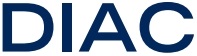 ОБЩЕСТВО С ОГРАНИЧЕННОЙ ОТВЕТСТВЕННОСТЬЮ «ДИАС-К»Юридический адрес: 107065, г. Москва, ул. Курганская, д. 3, этаж 1, помещ. /ком. XXXIV/3Фактический (почтовый) адрес: 107065 г. Москва, ул. Курганская, дом 3Тел. 8 (495) 317-17-07 e-mail: info@diack.ru ОГРН: 1137746922642 ИНН: 7718950509 КПП: 771801001 ПОЛОЖЕНИЕ О ЯЗЫКЕ ОБУЧЕНИЯг.Москва2023г.ОБЩИЕ ПОЛОЖЕНИЯ	1.1. Настоящее положение (далее – Положение) разработано в ООО «ДИАС-К» (далее – Организация) в соответствии с Федеральным законом «Об образовании в Российской Федерации» от 29.12.2012 г. №273-ФЗ, Федеральным законом РФ от 01.06.2005 № 53-ФЗ «О государственном языке Российской Федерации», Федеральным законом от 25 июля 2002 г. № 115-ФЗ «О правовом положении иностранных граждан в Российской Федерации».	1.2. Положение определяет язык образования в Организации при осуществлении образовательной деятельности по реализуемым дополнительным образовательным программам в соответствии с законодательством Российской Федерации.ОБЩИЕ ПРИНЦИПЫ ОПРЕДЕЛЕНИЯ ЯЗЫКА	2.1. В Российской Федерации гарантируется получение образования на государственном языке Российской Федерации, а также выбор языка обучения и воспитания в пределах возможностей, предоставляемых системой образования.	2.2. В Организации образовательная деятельность осуществляется на государственном языке Российской Федерации – русском языке.	2.3. Иностранные граждане и лица без гражданства предоставляют все документы на русском языке или вместе с заверенным в установленном порядке переводом на русский язык.	2.4. Граждане Российской Федерации, иностранные граждане и лица без гражданства получают образование в Организации на русском языке по всем видам реализуемых программам.	2.5. Документы об образовании и (или) о квалификации оформляются на государственном языке Российской Федерации, если иное не установлено законодательством Российской Федерации.3. ОБУЧЕНИЕ НА ИНОСТРАННОМ ЯЗЫКЕ	3.1. При освоении общеобразовательных программ дополнительное образование детей может быть получено на иностранном языке в соответствии с дополнительной общеобразовательной программой и в порядке, установленном Федеральным законом «Об образовании в Российской Федерации».4. ЗАКЛЮЧИТЕЛЬНЫЕ ПОЛОЖЕНИЯ	4.1. Положение вступает в силу с момента его утверждения Генеральным директором Организации, если приказом Генерального директора не предусмотрено иное.	4.2. Положение действует до утверждения Генеральным директором и вступления в силу новой редакции Положения.УтверждаюГенеральный директорООО «ДИАС-К»_____________ А.А. Шинкин01 июня 2023г.